DECRETO Nº 3518 DE 23 DE NOVEMBRO DE 1987.ABRE   CREDITO   SUPLEMENTAR NO   ORÇAMENTO   VIGENTE.O    GOVERNADOR     DO   ESTADO    DE    RONDÔNIA, no uso de suas atribuições legais e com fundamento no item I, Artigo 4º da Lei nº136 de 01 de dezembro de 1986, e com nova redação dada pela Lei nº 166 de 09 de outubro de 1987.D  E  C  R  E  T  A:Art. 1º - Fica aberto um Credito Suplementar no valor de Cz$ 925.732.711,17 ( Novecentos e vinte e cinco milhões, setecentos e trinta e dois mil, setecentos e onze cruzados e dezessete centavos) as seguintes Unidades Orçamentárias: Assembleia Legislativa, Tribunal de Contas de Rondônia, Tribunal de Justiça, Casa Civil, Casa Militar, Procuradoria Geral do Estado, Secretaria de Estado do Planejamento e Coordenação Geral, Secretaria de Estado da Fazenda, Secretaria de Estado da Administração, Secretaria de Estado da Educação, Secretaria de Estado da Saúde, Hospital de Base de Rondônia, Secretaria de Estado do Trabalho e Promoção Social, Secretaria de Esta do da Agricultura e Abastecimento, Secretaria de Estado de Obras e Serviços Públicos, Secretaria de Estado da Cultura, Esportes e Turismo, Secretaria de Estado da Industria, Comércio., Ciência e Tecnologia, Secretaria de Estado da Segurança Pública, Polícia Militar de Rondônia, Secretaria de Estado do Interior e Justiça, Ministério Público do Estado, Departamento de Estradas de Rodagem e Encargos Gerais do Estado, observando as Classificações Institucionais, Econômicas e Funcional Programática a seguir:,SUPLEMENTA:                                       GOVERNO DO ESTADO DE RONDÔNIA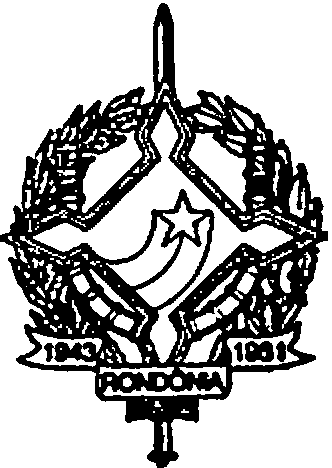                                                                                 GOVERNADORIA                                       Art. 2º - O valor do presente crédito será coberto com recursos que trata os incisos II, III do § 1º, Artigo 43 da Lei Federal nº 4320, de 17 de março de 1964                                       GOVERNO DO ESTADO DE RONDÔNIA                                                                                GOVERNADORIA                       Art. 3º - Ficam alteradas as programações das Quotas Trimestrais no Orçamento Vigente das Unidades Orçamentárias, estabelecidas pelo Decreto nº 3149 de 22 de dezembro de 1986 ASSEMBLÉIA LEGISTALTIVATRIBUNAL DE CONTAS DE RONDÔNIA TRIBUNAL DE JUSTIÇA CASA CIVIL CASA CIVIL PROCURADORIA GERAL DO ESTADOSECRETARIA DE ESTADO DO PLANEJAMENTO E COORDENAÇÃO GERAL SECRETARIA DE ESTADO DA FAZENDA SECRETARIA DE ESTADO DA ADMINISTRAÇÃO SECRETARIA DE ESTADO DA EDUCAÇÃO SECRETARIA DE ESTADO DA SAÚDEHOSPITAL DE BASE DE RONDÔNIA SECRETARIA DE ESTADO DO TRABALHO E PROMOÇÃO SOCIAL SECRETARIA DE ESTADO DA AGRICULTURA E ABASTECIMENTO SECRETARIA DE ESTADO DE OBRAS E SERVIÇOS PÚBLICOS SECRETARIA DE ESTADO DA CULTURA, ESPORTES E TURISMO SECRETARIA DE ESTADO DA INSÚSTRIA, COMÉRCIO, CIÊNCIA E TECNOLOGIA SECRETARIA DE ESTADO DA SEGURANÇA PÚBLICA POLICIA MILITAR DE RONDÔNIA SECRETARIA DE ESTADO DO INTERIOR E JUSTIÇA MINISTÉRIO PÚBLICO DO ESTADO DEPARTAMENTO DE ESTRADAS DE RODAGEM ENCARGOS GERIAS DO ESTADO                                  Art. 4º - Este Decreto entra em vigor na data de sua publicaçãoPalácio do Governo do Estado de Rondônia, em 23 de novembro de 1987, 99º da República.JERÔNIMO GARCIA DE SANTANAGOVERNADOR                                                        WILSON TIBURCO NOGUEIRASECRETÁRIO DE ESTADO DO PLANEJAMENTO E COORDENAÇÃO                                                        GERALJERÔNIMO GARCIA DE SANTANAGovernadorPROJETO/ATIVIDADECORRENTECAPITALTOTAL01.01.01.01.001.2.061Serviços Legislativos24.500.000,004.000.000,0028.500.000,00TOTAL28.500.00,00  01.00- ASSEMBLÉIA LEGISLATIVA28.500.000,00  01.01- ASSEMBLÉIA LEGISLATIVA28.500.000,003120.00- MATERIAL DE CONSUMO.500.000,003132.00- OUTROS SERVIÇOS E ENCARGOS24.000.000,004120.00- EQUIPAMENTO E MATERIIAL PERMANENTE4.000.000,00  TOTAL28.500.000,0002.00- TRIBUNAL DE CONTAS DE RONDÔNIA1.843.000,0002.01- TRIBUNAL DE CONTAS DE RONDÔNIA1.843.000,003132.00- OUTROS SERVIÇOS E ENCARGOS.1.500.000,004120.00- EQUIPAMENTO E MATERIIAL PERMANENTE343.000,00  TOTAL1.843.000,00PROJETO/ATIVIDADECORRENTECAPITALTOTAL02.01.01.02.002.2.120Atividades do Tribunal de Contas do EstadoTOTAL1.500.000,00343.000,001.843.000,00 1.843.000,0003.00- TRIBUNAL DE JUSTIÇA825.000,0003.01- TRIBUNAL DE JUSTIÇA825.000,003120.00- MATERIAL DE CONSUMO.500.000,004250.00- AQUISIÇÃO DE TÍTULOS REPRESENTATIVOS DE  CAPITAL JÁ INTEGRALIZADOS325.000,00  TOTAL825.000,00PROJETO/ATIVIDADECORRENTECAPITALCAPITALTOTALTOTAL03.01.02.04.013.2.062Manutenção do Tribunal de JustiçaTOTAL500.000,00500.000,00325.000,00325.000,00825.000,00825.000,0011.00- GOVERNADORIA13.600.000,0011.01- CASA CIVIL3.600.000,003120.00- MATERIAL DE CONSUMO.600.000,003132.00- OUTROS SERVIÇOS E ENCARGOS3.000.000,00  TOTAL3.600.000,00PROJETO/ATIVIDADECORRENTETOTAL11.01.03.07.020.2.001Coordenação da Política GovernamentalTOTAL3.600.000,00                      3.600.000,00                      3.600.000,00   11.02- CASA MILITAR10.000.000,003120.00- MATERIAL DE CONSUMO.2.000.000,003132.00- OUTROS SERVIÇOS E ENCARGOS8.000.000,00  TOTAL10.000.000,00PROJETO/ATIVIDADECORRENTETOTAL11.02.03.07.020.2.065Assistência e Segurança ao Governador.TOTAL           10.000.000,00                     10.000.000,00                     10.000.000,0012.02- PROCURADORIA GERAL DO ESTADO308.909,0712.01-  PROCURADORIA GERAL DO ESTADO.308.909,074120.00- EQUIPAMENTOS E MATERIAL PERMANENTE308.909,07  TOTAL308.909,07PROJETO/ATIVIDADECAPITAL                              TOTAL12.01.02.04.014.2.004Assistência Judiciária.TOTAL           308.909,07                           308.909,07                           308.909,0713.00- SECRETARIA DE ESTADO DO PLANEJAMENTO E COORDENAÇÃO GERAL     13.600.000,0013.01- SECRETARIA DE ESTADO DO PLANEJAMENTO E COORDENAÇÃO GERAL       3.600.000,003120.00- MATERIAL DE CONSUMO.6.850.000,003132.00- OUTROS SERVIÇOS E ENCARGOS35.500.000,003191.00- SENTENÇAS JUDICIÁRIAS3.125.000,004120.00- EQUIPAMENTOS E MATERIAL PERMANENTE5.150.000,00  TOTAL50.625.000,00PROJETO/ATIVIDADECORRENTETOTALTOTAL13.01.03.09.020.2.007Supervisão e Coordenação do Planejamento Governamental.TOTAL45.475.000,0045.475.000,0050.625.000,0050.625.000,003223.00- TRASNFERÊNCIA A MUNICIPIOS210.140.000,00  TOTAL210.140.000,00PROJETO/ATIVIDADECORRENTECORRENTETOTAL13.01.07.40.181.2.010Transferências Finan- ceiras a Municípios.TOTAL210.140.000,00                  210.140.000,00                  210.140.000,00                  210.140.000,00                  210.140.000,004130.00- INVESTIMENTOS EM REGIME DE EXECUÇÃO ESPECIAL       1.300.000,00  TOTAL1.300.000,00PROJETO/ATIVIDADECAPITALTOTAL13.01.07.40.183.2.145Manutenção e Funcio-namento dos Núcleos Urbanos de Apoio Rural.TOTAL1.300.000,00                      1.300.000,00                      1.300.000,004110.00- OBRAS E INSTALAÇÕES       1.700.000,004130.00- INVESTIMENTOS EM REGIME DE EXECUÇÃO ESPECIAL55.300.000,00  TOTAL     57.000.000,00PROJETO/ATIVIDADECAPITALTOTALTOTAL13.01.07.39.183.1.001Implantação da Infraes-trutura de Rondônia.TOTAL57.300.000,0057.300.000,0057.300.000,00  57.300.000,0014.00- SECRETARIA DE ESTADO DA FAZENDA       4.694.596,1014.01- SECRETARIA DE ESTADO DA FAZENDA4.694.596,103120.00- MATERIAL DE CONSUMO2.000.000,003132.00- OUTROS SERVIÇOS E ENCARGOS2.194.546,10  TOTAL       4.194.596,10PROJETO/ATIVIDADECORRENTETOTAL14.01.03.07.021.2.011Atividade da Secretaria de Estado da Fazenda.TOTAL4.194.596,10                         4.194.596,10                         4.194.596,104250.00- AQUISIÇÃO DE TITULOS REPRESENTATIVOS DE CAPITAL JÁ INTEGRALIZADOS       500.000,00  TOTAL          500.000,00PROJETO/ATIVIDADECAPITALTOTAL14.01.03.08.030.2.077Manutenção das Agências de Rendas e Postos Fiscais.TOTAL500.000,00500.000,00500.000,0015.00- SECRETARIA DE ESTADO DA ADMINISTRAÇÃO      5.650.000,0015.01- SECRETARIA DE ESTADO DA ADMINISTRAÇÃO       5.650.000,003120.00- MATERIAL DE CONSUMO.575.000,003131.00- REMUNERAÇÃO DE SERVIÇOS PESSOAIS900.000,003132.00- OUTROS SERVIÇOS E ENCARGOS4.175.000,00  TOTAL5.650.000,00PROJETO/ATIVIDADECORRENTETOTAL15.01.03.07.021.2.013Atividades da Secretaria de Estado da Administração.TOTAL5.650.000,005.650.000,00 5.650.000,0016.00- SECRETARIA DE ESTADO DA EDUCAÇÃO     15.000.000,0016.01- SECRETARIA DE ESTADO DA EDUCAÇÃO       15.00.000,003120.00- MATERIAL DE CONSUMO.3.000,003132.00- OUTROS SERVIÇOS E ENCARGOS6.700.000,004120.00- EQUEIPAMENTOS E MATERIAL PERMANENTE5.000.000,00  TOTAL14.700.000,00PROJETO/ATIVIDADECORRENTECORRENTECAPITALCAPITALTOTAL16.01.08.07.021.2.016Manutenção dos Servi-ços Administrativos da Secretaria de Estado da Educação.TOTAL9.700.000,005.000.000,005.000.000,00              14.700.000,00              14.700.000,00              14.700.000,00              14.700.000,003131.00- REMUNERAÇÃO DE SERVIÇOS PESSOAIS       300.000,00  TOTAL          300.000,00PROJETO/ATIVIDADECORRENTE                    TOTAL16.01.08.07.021.2.079Manutenção do Conselho Estadual de EducaçãoTOTAL300.000,00                           300.000,00                           300.000,0017.00- SECRETARIA DE ESTADO DA SAÚDE     21.400.000,0017.01- SECRETARIA DE ESTADO DA SAÚDE       6.400.000,003120.00- MATERIAL DE CONSUMO.6.400.000,00  TOTAL6.700.000,00PROJETO/ATIVIDADECORRENTETOTAL17.01.13.75.428.2.127Manutenção das Atividades Hospitalares e Serviços Básicos de SaúdeTOTAL6.400.000,00 6.400.000,006.400.000,0017.02- HOSPITAL DE BASE DE RONDÔNIA     15.000.000,003120.00- MATERIAL DE CONSUMO.     15.000.000,00  TOTAL15.000.000,00PROJETO/ATIVIDADECORRENTETOTAL17.01.13.75.428.2.127Manutenção do Hospital de BaseTOTAL15.000.000,00 15.000.000,00 15.000.000,0018.00- SECRETARIA DE ESTADO DO TRABALHO E PROMOÇÃO SOCIAL     5.396.206,0018.01- SECRETARIA DE ESTADO DO TRABALHO E PROMOÇÃO SOCIAL       5.396.206,003131.00- REMUNERAÇÃO DE SERVIÇOS PESSOAIS.1.909.122,003132.00- OUTROS SERVIÇOS E ENCARGOS3.487.084,00  TOTAL5.396.206,00PROJETO/ATIVIDADECORRENTETOTAL18.01.15.07.021.2.024Atividades da Secretaria de Estado do Trabalho e Promoção Social.TOTAL5.396.206,005.396.206,005.396.206,0019.00- SECRETARIA DE ESTADO DA AGRICULTURA E ABASTECIMENTO     500.000,0019.01- SECRETARIA DE ESTADO DA AGRICULTURA E ABASTECIMENTO       500.000,003132.00- OUTROS SERVIÇOS E ENCARGOS.500.000,00  TOTAL500.000,00PROJETO/ATIVIDADECORRENTETOTAL19.01.04.07.021.2.026Atividades da Secretaria de Estado da AgriculturaTOTAL500.000,00500.000,00500.000,0020.00- SECRETARIA DE ESTADO DE OBRAS E SERVIÇOS PÚBLICOS    16.500.000,0020.01- SECRETARIA DE ESTADO DE OBRAS E SERVIÇOS PÚBLICOS      16.500.206,003132.00- OUTROS SERVIÇOS E ENCARGOS.300.000,004120.00- EQUIPAMENTOS E MATERIAL PERMANENTE500.000,00  TOTAL800.000,00PROJETO/ATIVIDADECORRENTECAPITALTOTAL20.01.03.07.021.2.029Atividades da Secretaria de Estado de Obras e Serviços PúblicosTOTAL300.000,00500.000,00800.000,00800.000,004110.00- OBRAS E INSTALAÇÕES     15.700.000,00  TOTAL15.700.000,00PROJETO/ATIVIDADECORRENTETOTAL20.01.03.07.025.1.017Construção e Instalação de Prédios PúblicosTOTAL15.700.000,0015.700.000,0015.700.000,0021.00- SECRETARIA DE ESTADO DA CULTURA, ESPORTE E TURISMO     500.000,0021.01- SECRETARIA DE ESTADO  DA CULTURA, ESPORTE E TURISMO       500.000,003132.00- OUTROS SERVIÇOS E ENCARGOS.500.000,00  TOTAL500.000,00PROJETO/ATIVIDADECORRENTETOTAL19.01.04.07.021.2.026Atividades da Secretaria de Estado da Cultura, Esporte e TurismoTOTAL500.000,00500.000,00500.000,0022.00- SECRETARIA DE ESTADO DA INDÚSTRIA, COMÉRCIO, CIÊNCIA E TECNOLOGIA    1.000.000,0022.01- SECRETARIA DE ESTADO DA INDÚSTRIA, COMÉRCIO, CIÊNCIA E TECNOLOGIA      1.000.000,003120.00- MATERIAL DE CONSUMO          300.000,003132.00- OUTROS SERVIÇOS E ENCARGOS 700.000,00  TOTAL         1.00.000,00PROJETO/ATIVIDADECORRENTETOTAL22.01.11.07.021.2.131Manutenção da Secretaria de Estado da Indústria, Comércio, Ciência e Tecnologia.TOTAL1.000.000,001.000.000,001.000.000,0023.00- SECRETARIA DE ESTADO DA SEGURANÇA PÚBLICA      16.000.000,0023.01- SECRETARIA DE ESTADO DA SEGURANÇA PÚBLICA      10.000.000,003120.00- MATERIAL DE CONSUMO       4.000.000,003132.00- OUTROS SERVIÇOS E ENCARGOS 4.000.000,004120.00- EQUEIPAMENTOS E MATERIAL PERMANENTE2.000.000,00  TOTAL     10.000.000,00PROJETO/ATIVIDADECORRENTECAPITALTOTAL23.01.06.30.021.2.035Atividades da Secretaria de Estado da Segurança Pública.TOTAL8.000.000,002.000.000,00              10.000.000,00              10.000.000,0023.00- POLICIA MILITAR DE RONDÔNIA     6.000.000,003120.00- MATERIAL DE CONSUMO       2.500.000,003132.00- OUTROS SERVIÇOS E ENCARGOS.3.500.000,00  TOTAL6.000.000,00PROJETO/ATIVIDADECORRENTE                               TOTAL22.02.06.30.021.2.037Atividade da Polícia Militar.TOTAL6.000.000,00                         6.000.000,00                         6.000.000,0024.00- SECRETARIA DE ESTADO DO INTERIOR E JUSTIÇA     10.000.000,0024.01- SECRETARIA DE ESTADO DO INTERIOR E JUSTIÇA     10.000.000,003120.00-.MATERIAL DE CONSUMO1.200.000,003132.00- OUTROS SERVIÇOS E ENCARGOS800.000,00  TOTAL2.000.000,00PROJETO/ATIVIDADECORRENTE                               TOTAL24.01.03.07.021.2.039Manutenção da Secretaria de Estado do Interior e JustiçaTOTAL2.000.000,00                         2.000.000,00                         2.000.000,003120.00- MATERIAL DE CONSUMO       4.500.000,003132.00- OUTROS SERVIÇOS E ENCARGOS.3.500.000,00  TOTAL8.000.000,00PROJETO/ATIVIDADECORRENTE                           TOTAL24.01.06.30.021.2.103Manutenção do Sistema PenitenciárioTOTAL8.000.000,00                         8.000.000,00                         8.000.000,0025.00- MINISTÉRIO PÚBLICO DO ESTADO     9.000.000,0025.01- MINISTÉRIO PÚBLICO DO ESTADO       9.000.000,003132.00- OUTROS SERVIÇOS E ENCARGOS3.000.000,003132.00- AQUISIÇÃO DE TÍTULOS REPRESENTATIVOS DE CAPITAL JÁ INTEGRALIZADOS1.000.000,00  TOTAL4.000.000,00PROJETO/ATIVIDADECORRENTECAPITALTOTAL25.01.02.04.014.2.041Defesa dos Interesses SociaisTOTAL3.000.000,001.000.000,00     8.000.000,00     8.000.000,004110.00- OBRAS E INSTALÇÕES5.000.000,00  TOTAL5.000.000,00PROJETO/ATIVIDADECAPITAL                                             TOTAL25.01.02.04.025.1.108Construção e Instalação da Sede do Ministério PúblicoTOTAL5.000.000,00                                      5.000.000,00                                      5.000.000,0026.00- DEPARTAMENTO DE ESTRADAS DE RODAGEM     30.000.000,0026.01- DEPARTAMENTO DE ESTRADAS DE RODAGEM     30.000.000,003120.00- MATERIAL DE CONSUMO15.500.000,003132.00- OUTROS SERVIÇOS4.500.000,00  TOTAL20.000.000,00PROJETO/ATIVIDADECORRENTE                           TOTAL26.01.16.07.021.2.043Atividades do Departamento de Estradas de RodagemTOTAL20.000.000,00                       20.000.000,00                       20.000.000,004110.00- OBRAS E INSTALÇÕES7.000.000,004130.00- INVESTIMENTOS EM REGIME DE EXECUÇÃO ESPECIAL3.000.000,00  TOTAL10.000.000,00PROJETO/ATIVIDADECAPITAL                           TOTAL26.01.16.88.531.1.022Ampliação e Construção da Rede EstadualTOTAL10.000.000,00                       10.000.000,00                       10.000.000,0027.00- ENCARGOS GERIAS DO ESTADO425.950.000,0027.01- INVESTIMENTOS EM REGIME DE EXECUÇÃO ESPECIAL425.950.000,003212.00- SUBVENÇÕES ECONÔMICAS4.250.000,00  TOTAL4.250.000,00PROJETO/ATIVIDADECORRENTE                           TOTAL27.01.04.16.095.2.179Funcionamento da Companhia de Armazéns Gerais de Rondônia - CAGEROTOTAL4.250.000,00                         4.250.000,00                         4.250.000,003212.00- SUBVENÇÕES ECONÔMICAS3.500.000,00  TOTAL3.500.000,00PROJETO/ATIVIDADECORRENTE                           TOTAL27.01.04.17.021.2.182Funcionamento do Instituto de Florestas de Rondônia - IEFTOTAL3.500.000,00                         3.500.000,00                         3.500.000,003261.00- JUROS DA DÍVIDA CONTRATADA48.950.000,003262.00- OUTROS ENCARGOS DE DÍVIDA CONTRATADA681.000,004351.00- AMORTIZAÇÃO DE DÍVIDA CONTRATADA111.728.000,00  TOTAL161.359.000,00PROJETO/ATIVIDADECORRENTECAPITAL          TOTAL27.01.07.08.033.2.108Amortização e Encargos de FinanciamentoTOTAL46.631.000,00111.728.000,00         3.500.000,00         3.500.000,003223.00- TRANSFERÊNCIA A MUNICÍPIOS128.645.000,00  TOTAL128.245.000,00PROJETO/ATIVIDADECORRENTE                           TOTAL27.01.07.40.181.2.109Transferência Financeiras a MunicípiosTOTAL128.645.000,00                     128.645.000,00                     128.645.000,004140.00- COMSTITUIÇÃO OU AUMENTO DE CAPITAL DE EMPRESAS INDUSTRIAIS OU AGRÍCOLAS40.000.000,00  TOTAL40.000.000,00PROJETO/ATIVIDADECAPITAL                           TOTAL27.01.09.51.268.1.167Ampliação da Rede de Energia Elétrica Estadu-alTOTAL40.000.000,00                     40.000.000,00                     40.000.000,003212.00- SUBENÇÕES ECONÔMICAS14.000.000,00  TOTAL14.000.000,00PROJETO/ATIVIDADECORRENTE                           TOTAL27.01.09.53.292.2.181Funcionamento da Companhia de Mineração de Rondônia - CMRTOTAL14.000.000,00                     14.000.000,00                     14.000.000,003212.00- SUBENÇÕES ECONÔMICAS11.000.000,00  TOTAL11.000.000,00PROJETO/ATIVIDADECORRENTE                           TOTAL27.01.10.57.021.2.178Funcionamento da Companhia de Habitação Popular de Rondônia - COHABTOTAL11.000.000,00                     11.000.000,00                     11.000.000,003212.00- SUBENÇÕES ECONÔMICAS42.000.000,00  TOTAL42.000.000,00PROJETO/ATIVIDADECORRENTE                           TOTAL27.01.13.76.021.2.180Funcionamento da Companhia de Águas e Esgotos de Rondônia - CAERDTOTAL42.000.000,00                     42.000.000,00                     42.000.000,003280.00- CONTRIBUIÇÕES PARA FORMAÇÃO DO SERVIDOR PÚBLICO - PASEP9.996.000,00  TOTAL9.996.000,00PROJETO/ATIVIDADECORRENTE                           TOTAL27.01.15.847.494.2.015Programa de Formação do Patrimônio do Servidor Público - PASEPTOTAL9.996.000,00                     9.996.000,00                     9.996.000,003211.00- TRASNSFERÊNCIAS OPERACIONAIS10.700.000,004311.00- AUXILIOS PARA DESPESAS DE CAPITAL500.000,00  TOTAL11.200.000,00PROJETO/ATIVIDADECORRENTECAPITAL          TOTAL27.01.06.30.573.2.198Funcionamento do Departamento de TrânsitoTOTAL10.700.000,00500.000,00       11.200.000,00       11.200.000,00                        REDUÇÃO02.00- TRIBUNAL DE CONTAS DE RONDÔNIA343.000,0002.01- TRIBUNAL DE CONTAS DE RONDÔNIA343.000,004130.00- INVESTIMENTO EM REGIME DE EXECUÇÃO ESPECIAL250.000,00  TOTAL250.000,00PROJETO/ATIVIDADECAPITAL                           TOTAL02.01.01.02.002.0.120Atividades do Tribunal de Contas do EstadoTOTAL250.000,00                     250.000,00                     250.000,003120.00- MATERIAL DE CONSUMO93.000,00  TOTAL93.000,00PROJETO/ATIVIDADECORRENTE                           TOTAL02.01.03.07.021.2.144Vestuário para os Servidores do Tribunal de ContasTOTAL93.000,00                     93.000,00                     93.000,0012.00- PROCURADORIA GERAL DO ESTADO308.909,0712.01- PROCURADORIA GERAL DO ESTADO308.909,073131.00- REMUNERAÇÃO DE SERVIÇOS PESSOAIS283.909,074130.00- INVESTIMENTO EM REGIME DE EXECUÇÃO ESPECIAL25.000,00  TOTAL308.909,07PROJETO/ATIVIDADECORRENTECAPITALTOTAL12.01.02.04.014.2.004Assistência Judiciária TOTAL283.909,0725.000,00     308.909,07     308.909,0714.00- SECRETARIA DE ESTADO DA FAZENDA4.694.556,1014.01- SECRETARIA DE ESTADO DA FAZENDA4.694.556,104110.00- OBRAS E INSTALAÇÕES2.000.000,004120.00- EQUIPAMENTOS E MATERIAL PERMANENTE2.694.596,00  TOTAL4.694.596,10PROJETO/ATIVIDADECAPITAL                           TOTAL14.01.03.08.025.1.003Construção e Instalação de Agências de RendasTOTAL4.694.586,10                     4.694.586,10                     4.694.586,1015.00- SECRETARIA DE ESTADO DA ADMINISTRAÇÃO400.000,0015.01- SECRETARIA DE ESTADO DA ADMINISTRAÇÃO400.000,003191.00- SENTENÇAS JUDICIÁRIAS50.000,003192.00- DESPESAS DE EXERCÍCIOS ANTERIORES50.000,00  TOTAL100.000,00PROJETO/ATIVIDADECORRENTE                           TOTAL15.01.03.07.021.2.013Atividades da Secretaria de Estado da AdministraçãoTOTAL100.000,00                     100.000,00                     100.000,004130.00- IVESTIMENTOS EM REGIME DE EXECUÇÃO ESPECIAL300.000,00  TOTAL300.000,00PROJETO/ATIVIDADECAPITAL                           TOTAL15.01.03.09.043.1.126Modernização dos Sistemas de Cadastro de Pessoal e Folha de PagamentoTOTAL300.000,00                     300.000,00                     300.000,0018.00- SECRETARIA DE ESTADO DO TRABALHO E PROMOÇÃO SOCIAL1.396.206,0018.01- SECRETARIA DE ESTADO DO TRABALHO E PROMOÇÃO SOCIAL1.396.206,004120.00- EQUIPAMENTOS E MATERIAL PERMANENTE1.396.206,00  TOTAL1.396.206,00PROJETO/ATIVIDADECAPITAL                           TOTAL18.01.15.07.021.2.024Atividades da Secretaria de Estado do Trabalho e Promoção SocialTOTAL1.396.206,00                     1.396.206,00                     1.396.206,0025.00- MINISTÉRIO PÚBLICO DO ESTADO1.000.000,0025.01- MINISTÉRIO PÚBLICO DO ESTADO1.000.000,004120.00- EQUIPAMENTOS E MATERIAL PERMANENTE1.000.000,00  TOTAL1.000.000,00PROJETO/ATIVIDADECAPITAL                           TOTAL25.01.02.04.014.2.041Defesa dos Interessos Sociais.TOTAL1.000.000,00                     1.000.000,00                     1.000.000,00                            RECEITA:1000.00.00- RECEITAS CORRENTES1100.00.00- RECEITAS TRIBUTÁRIA1110.00.00- IMPOSTO1113.00.00- IMPOSTO SOBRE A PRODUÇÃO E A CIRCULAÇÃO1113.02.00- IMPOSTO SOBRE A OPERAÇÃO RELATIVAS A CIRCULAÇÃO DE MERCADORIAS417.590.000,001700.00.00- TRANSFERÊNCIAS CORRENTES1720.00.00- TRANSFERÊNCIAS INTERGOVERNAMENTAIS1721.00.00- TRANSFERÊNCIA DA UNIÃO1721.01.00- PARTICIPAÇÃO NA RECEITA DA UNIÃO1721.01.01- COTA-PARTE DO FUNDO DE PARTICIPA-ÇÃO DOS ESTADOS, DO DISTRITO FEDE-RAL E DOS TERRITÓRIOS.500.000.000,00- TOTAL917.590.000,00I- TRIMESTRE52.460.964,97II- TRIMESTRE91.089.602,37III- TRIMESTRE114.308.909,93IV- TRIMESTRE230.841.522,73  TOTAL488.701.000,00I- TRIMESTRE8.901.621,32II- TRIMESTRE12.686.017,40III- TRIMESTRE26.723.433,60IV- TRIMESTRE33.105.245.68  TOTAL81.416.318,00I- TRIMESTRE52.860.614,41II- TRIMESTRE86.865.886,06III- TRIMESTRE126.475.474,32IV- TRIMESTRE193.832.009,29  TOTAL460.033.984,08I- TRIMESTRE29.242.867,00II- TRIMESTRE32.751.424,00III- TRIMESTRE57.421.950,00IV- TRIMESTRE49.718.562,00  TOTAL169.134.803,00I- TRIMESTRE2.686.587,84II- TRIMESTRE5.226.882,84III- TRIMESTRE15.868.679,84IV- TRIMESTRE20.804.001,16  TOTAL44.586.151,00I- TRIMESTRE3.074.555,72II- TRIMESTRE5.763.001,25III- TRIMESTRE6.994.334,50IV- TRIMESTRE23.461.120,53  TOTAL39.293.012,00I- TRIMESTRE99.489.338,94II- TRIMESTRE146.876.742,75III- TRIMESTRE345.640.603,96IV- TRIMESTRE853.427.639,35  TOTAL1.445.434.325,00I- TRIMESTRE26.814.345,90II- TRIMESTRE72.759.071,36III- TRIMESTRE59.603.961,15IV- TRIMESTRE143.557.099,59  TOTAL302.743.478,00I- TRIMESTRE136.597.712,50II- TRIMESTRE177.075.186,50III- TRIMESTRE216.089.860,46IV- TRIMESTRE633.435.183,36  TOTAL1.163.197.943,00I- TRIMESTRE287.741.663,36II- TRIMESTRE639.664.989,48III- TRIMESTRE632.284.985,95IV- TRIMESTRE1.308.493.016,21  TOTAL2.868.184.655,00I- TRIMESTRE144.740.806,70II- TRIMESTRE211.642.193,28III- TRIMESTRE165.461.044,40IV- TRIMESTRE399.461.044,40  TOTAL921.305.364,00I- TRIMESTRE55.375.124,75II- TRIMESTRE121.521.570,48III- TRIMESTRE109.235.041,49IV- TRIMESTRE159.885.219,00  TOTAL446.016.955,72I- TRIMESTRE23.467.251,05II- TRIMESTRE32.031.747,17III- TRIMESTRE40.324.906,90IV- TRIMESTRE89.494.694,88  TOTAL185.318.600,00I- TRIMESTRE39.043.950,75II- TRIMESTRE66.884.831,54III- TRIMESTRE70.557.106,38IV- TRIMESTRE124.271.679,33  TOTAL300.757.568,00I- TRIMESTRE12.966.383,53II- TRIMESTRE32.165.405,56III- TRIMESTRE91.027.194,35IV- TRIMESTRE65.968.356,56  TOTAL202.127.340,00I- TRIMESTRE13.653.406,60II- TRIMESTRE22.456.358,22III- TRIMESTRE24.779.596,10IV- TRIMESTRE47.277.709,08  TOTAL108.167.070,00I- TRIMESTRE6.547.043,11II- TRIMESTRE13.562.879,15III- TRIMESTRE15.687.710,36IV- TRIMESTRE28.309.717,06  TOTAL64.107.349,68I- TRIMESTRE58.624.667,49II- TRIMESTRE105.374.762,51III- TRIMESTRE15.687.710,36IV- TRIMESTRE28.309.717,06  TOTAL64.107.349,68I- TRIMESTRE68.075.323,07II- TRIMESTRE141.787.389,67III- TRIMESTRE172.472.192,95IV- TRIMESTRE281.532.866,31  TOTAL663,867.772,00I- TRIMESTRE16.449.469,15II- TRIMESTRE25.535.587,89III- TRIMESTRE34.731.905,44IV- TRIMESTRE73.843.547,52  TOTAL150.560.510,00I- TRIMESTRE20.028.220,96II- TRIMESTRE46.207.499,78III- TRIMESTRE43.048.983,23IV- TRIMESTRE115.613.862,03  TOTAL224.898.566,00I- TRIMESTRE78.203.921,23II- TRIMESTRE125.426.566,94III- TRIMESTRE121.783.486,16IV- TRIMESTRE224.376.014,69  TOTAL549.789.989,02I- TRIMESTRE321.857.388,77II- TRIMESTRE259.016.197,73III- TRIMESTRE353.183.679,18IV- TRIMESTRE1.431.101.743,32  TOTAL2.365.159.000,00